512066P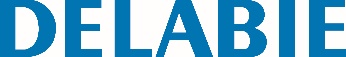 Elektroniczny, ścienny dozownik mydła w płynie, 1 litrNr: 512066P Opis do specyfikacjiElektroniczny, ścienny dozownik mydła w płynie. Model odporny na wandalizm z zamknięciem na zamek i uniwersalnym kluczem DELABIE. Brak kontaktu z dłonią: automatyczna detekcja dłoni przez detektor na podczerwień (regulowana odległość detekcji). Pokrywa Inox 304 bakteriostatyczny. Jednoczęściowa pokrywa z przegubowym otwarciem ułatwia obsługę i utrzymanie higieny. Pompa dozująca: doza 0,8 ml (regulacja do 7 doz na detekcję). Możliwe funkcjonowanie w trybie chroniącym przed zapychaniem się. Zasilanie: dostarczonych 6 baterii AA -1,5 V (DC9V) zintegrowanych w korpusie dozownika mydła. Podświetlana kontrolka niskiego poziomu baterii. Zbiornik z szerokim otwarciem: ułatwia napełnianie pojemnikami o dużej pojemności. Okienko kontroli poziomu mydła. Wykończenie Inox 304 błyszczący. Grubość Inoxu: 1 mm. Pojemność: 1 litr. Wymiary: 90 x 105 x 256 mm. Do mydła w płynie na bazie roślinnej o maksymalnej lepkości: 3 000 mPa·s. Kompatybilny z żelem wodno-alkoholowym. Znak CE. 